Our Adult FamilyHAL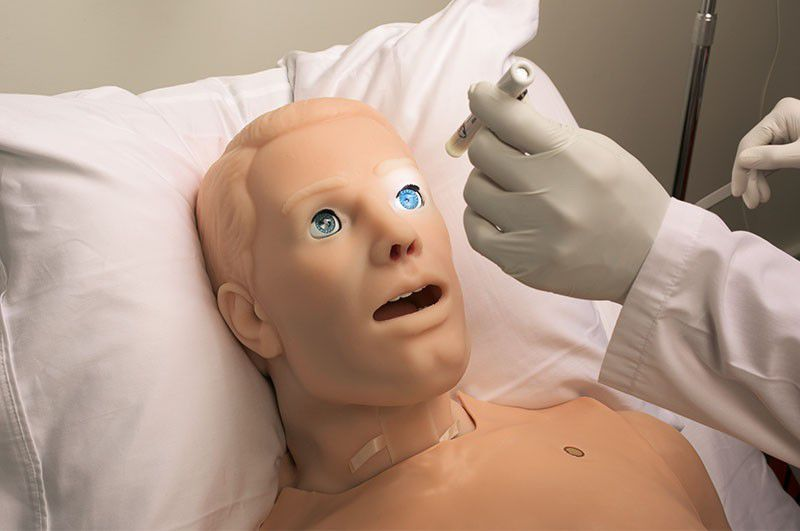 HAL is our most advanced full-bodied manikin with physiology and functionality for unlimited training possibilitiesHAL is our most advanced full-bodied manikin with physiology and functionality for unlimited training possibilitiesClick for more capabilities	3 x AvailableSimMan 3G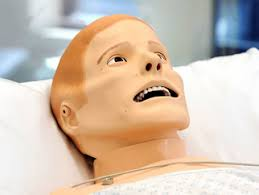 SimMan 3G is a patient simulator created for high-quality simulation training in a multitude of different medical procedures and patient casesSimMan 3G is a patient simulator created for high-quality simulation training in a multitude of different medical procedures and patient casesClick for more capabilities	1 x AvailableSimMan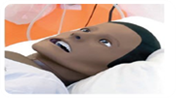 SimMan Essential offers learners a risk-free way to build teamwork and enhance individual skills in airway, breathing, cardiac and circulation managementSimMan Essential offers learners a risk-free way to build teamwork and enhance individual skills in airway, breathing, cardiac and circulation managementClick for more capabilities	7 x AvailableResusci Anne Simulator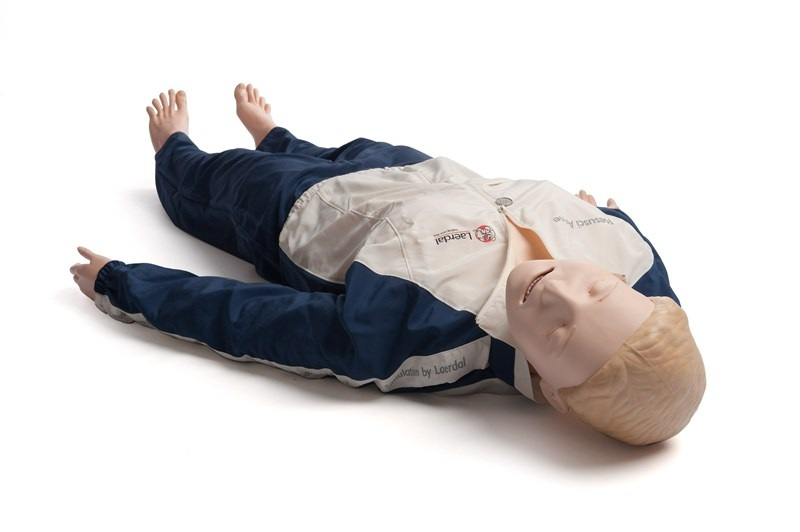 Resusci Anne Simulator has been designed for the unique training needs of emergency care in both pre-hospital and in-hospital environmentsResusci Anne Simulator has been designed for the unique training needs of emergency care in both pre-hospital and in-hospital environmentsClick for more capabilities	3 x AvailableNursing Anne 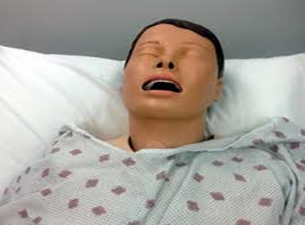 Nursing Anne is a manikin designed for scenario-based training from the care and management of basic patient handling skills to advanced nursing skillsNursing Anne is a manikin designed for scenario-based training from the care and management of basic patient handling skills to advanced nursing skillsClick for more capabilities	6 x AvailableResusci Anne Advanced SkillsResusci Anne Advanced Skills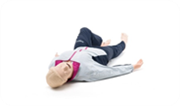 Resusci Anne Advanced Skills is a lightweight manikin designed to deliver high quality skills training in a wide range of ALS scenariosResusci Anne Advanced Skills is a lightweight manikin designed to deliver high quality skills training in a wide range of ALS scenariosResusci Anne Advanced Skills is a lightweight manikin designed to deliver high quality skills training in a wide range of ALS scenariosClick for more capabilities	Click for more capabilities	9 x AvailableVivien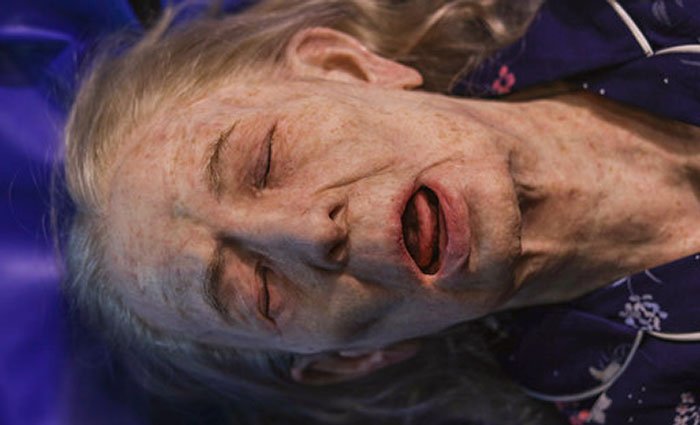 This Elderly Female manikin 'Vivien' is a highly accurate 82-year-old with lifelike features such as veins, underlying structures and includes an articulated mouth for airway managementThis Elderly Female manikin 'Vivien' is a highly accurate 82-year-old with lifelike features such as veins, underlying structures and includes an articulated mouth for airway managementThis Elderly Female manikin 'Vivien' is a highly accurate 82-year-old with lifelike features such as veins, underlying structures and includes an articulated mouth for airway managementClick for more capabilities	1 x Available1 x AvailableSam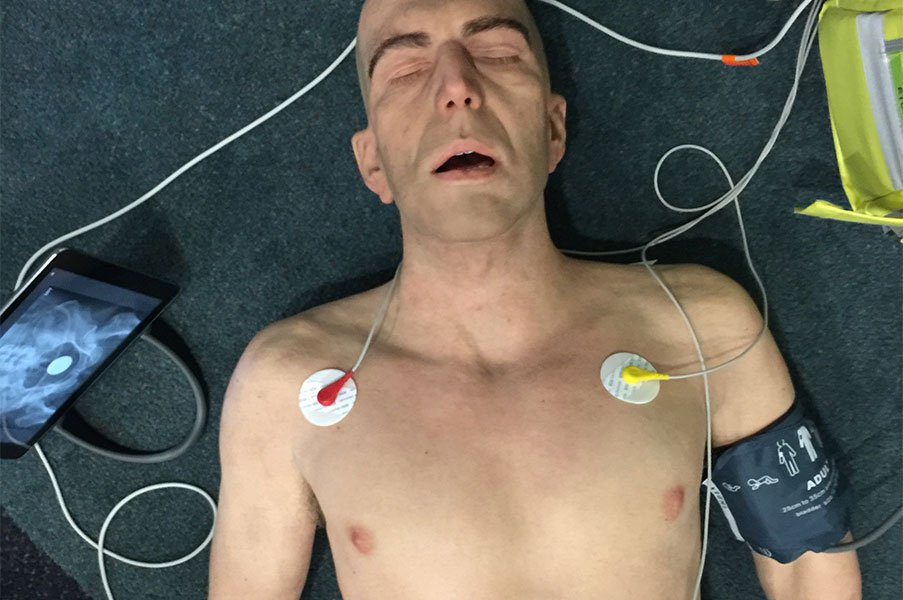 This Adult Male manikin 'Sam' is based on a 50-year-old who is highly accurate and lifelike, he features lifelike details including replication of veins and underlying structures, hair and a precise anatomical mouth and airway                              This Adult Male manikin 'Sam' is based on a 50-year-old who is highly accurate and lifelike, he features lifelike details including replication of veins and underlying structures, hair and a precise anatomical mouth and airway                              Click for more capabilities	1 x AvailableJack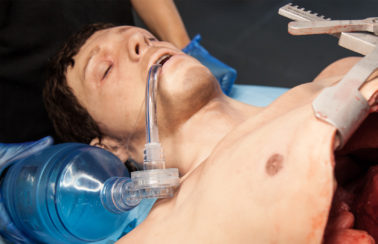 This Adult Male manikin 'Jack' is based on a 30 - 40-year-old who has highly accurate and lifelike features, he has a detachable lower leg and foot for an amputated upper limb This Adult Male manikin 'Jack' is based on a 30 - 40-year-old who has highly accurate and lifelike features, he has a detachable lower leg and foot for an amputated upper limb Click for more capabilities	1 x AvailableMavelMavel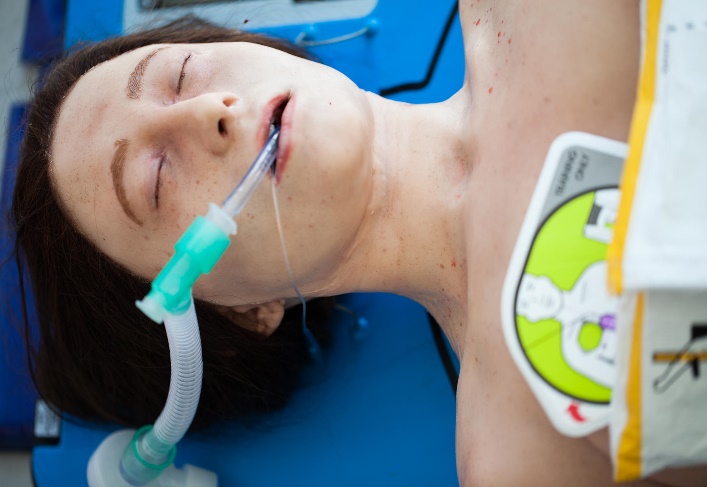 This Adult Female 'Mavel' is based on a 20 - 30-year-old who has highly accurate and anatomically realistic features, she has a detachable lower arm and hand for an amputated upper limbThis Adult Female 'Mavel' is based on a 20 - 30-year-old who has highly accurate and anatomically realistic features, she has a detachable lower arm and hand for an amputated upper limbThis Adult Female 'Mavel' is based on a 20 - 30-year-old who has highly accurate and anatomically realistic features, she has a detachable lower arm and hand for an amputated upper limbClick for more capabilities	Click for more capabilities	1 x AvailableMac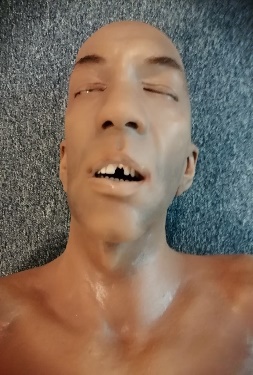 'Mac' is based on a 50-year-old male with a realistic upper airway and lungs enabling bag/valve/mask and ET tube intubation'Mac' is based on a 50-year-old male with a realistic upper airway and lungs enabling bag/valve/mask and ET tube intubation'Mac' is based on a 50-year-old male with a realistic upper airway and lungs enabling bag/valve/mask and ET tube intubation'Mac' is based on a 50-year-old male with a realistic upper airway and lungs enabling bag/valve/mask and ET tube intubationClick for more capabilities	1 x Available1 x Available1 x AvailableRani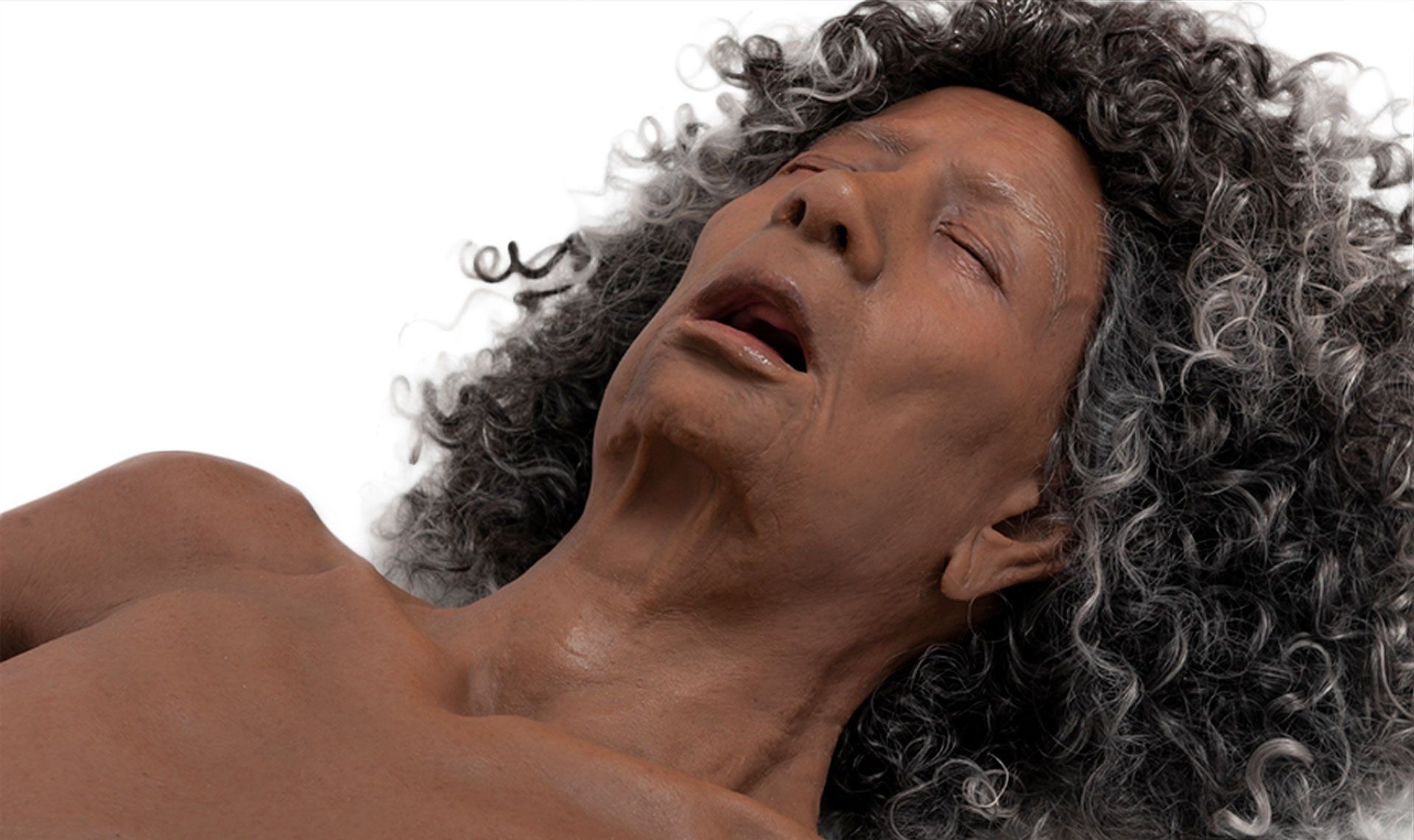 ‘Rani’ is a based on an 82-year-old with the weight and height of an average senior which encourages a more natural handling, bringing a new level of realism‘Rani’ is a based on an 82-year-old with the weight and height of an average senior which encourages a more natural handling, bringing a new level of realism‘Rani’ is a based on an 82-year-old with the weight and height of an average senior which encourages a more natural handling, bringing a new level of realism‘Rani’ is a based on an 82-year-old with the weight and height of an average senior which encourages a more natural handling, bringing a new level of realismClick for more capabilities	1 x Available1 x Available1 x AvailablePopeye & DavePopeye & Dave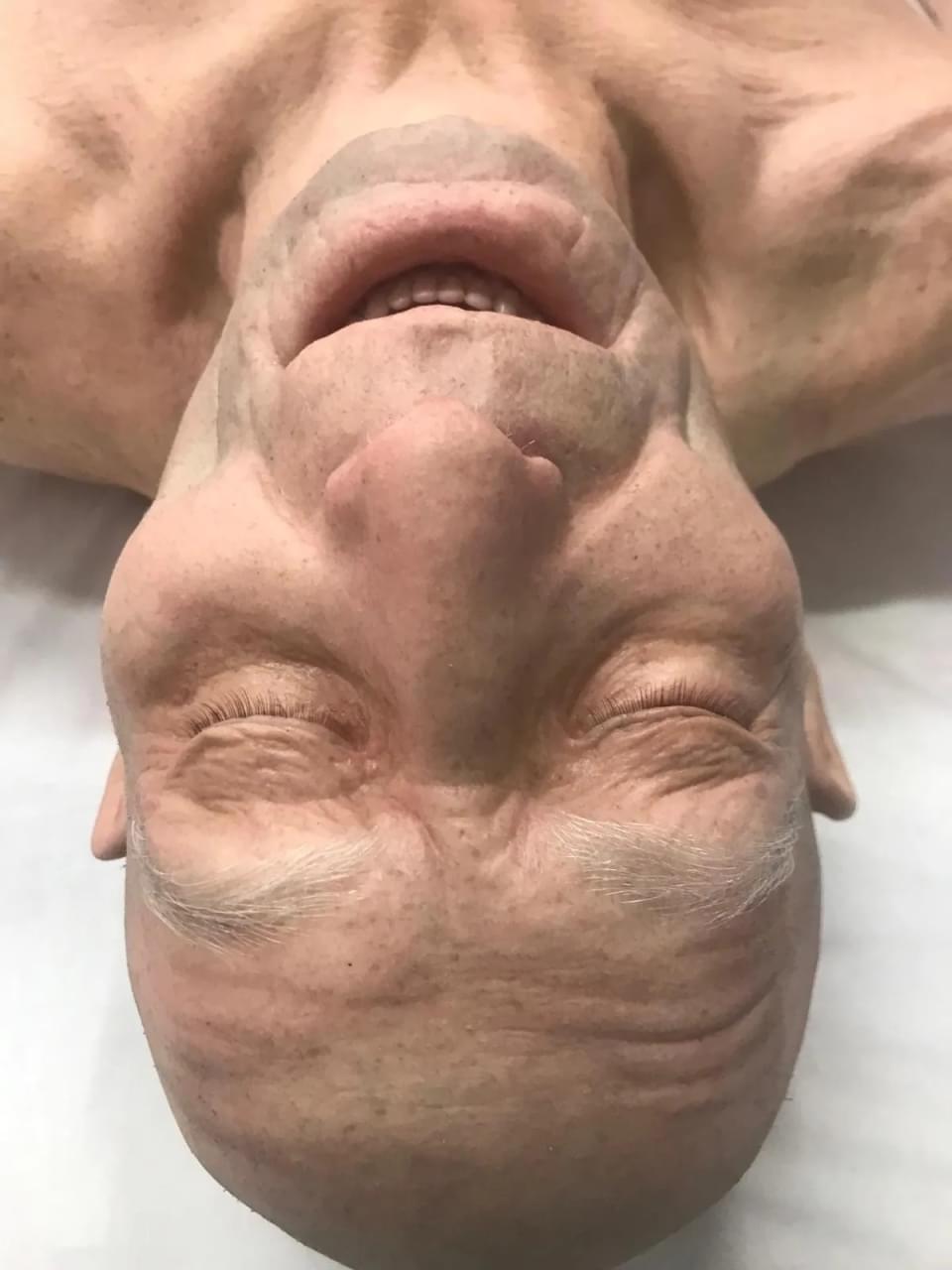 These are both based on a 82-year-old male with lifelike fine details and the weight and height of an average senior                                    These are both based on a 82-year-old male with lifelike fine details and the weight and height of an average senior                                    These are both based on a 82-year-old male with lifelike fine details and the weight and height of an average senior                                    Click for more capabilities	Click for more capabilities	2 x AvailableThe KidsThe KidsPremature Anne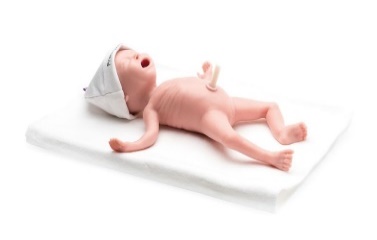 Premature Anne is a realistically proportioned 25-week pre-term manikin and is designed to help train users in the correct care and resuscitation of preterm infants Premature Anne is a realistically proportioned 25-week pre-term manikin and is designed to help train users in the correct care and resuscitation of preterm infants Click for more capabilities	1 x AvailableIdris, Isiah & Tallulah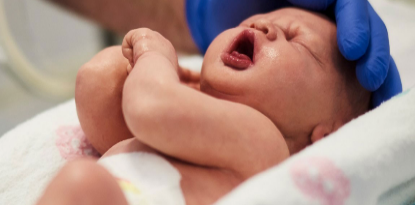 These are a realistic 'full term' baby with lifelike features such as a cannulatable umbilical cord and visible veins These are a realistic 'full term' baby with lifelike features such as a cannulatable umbilical cord and visible veins Click for more capabilities	3 x AvailableSim NewB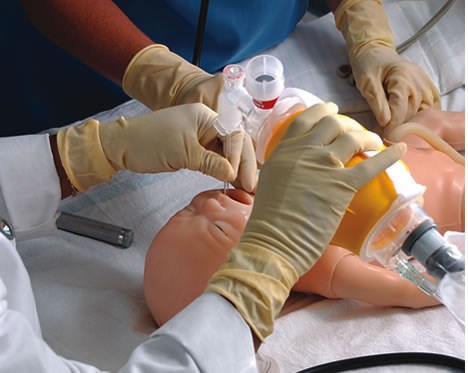 Sim NewB is a neonatal tetherless simulator designed to improve neonatal resuscitation and meet the critical learning objectives of the resuscitation protocolSim NewB is a neonatal tetherless simulator designed to improve neonatal resuscitation and meet the critical learning objectives of the resuscitation protocolClick for more capabilities	1 x AvailableALS Baby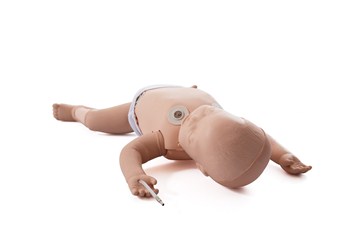 This baby is based on a 3-month-old infant, it offers the opportunity to practice advanced resuscitation skills, CPR, vascular access and 4 lead ECG monitoring  This baby is based on a 3-month-old infant, it offers the opportunity to practice advanced resuscitation skills, CPR, vascular access and 4 lead ECG monitoring  Click for more capabilities	3 x AvailableNewborn Anne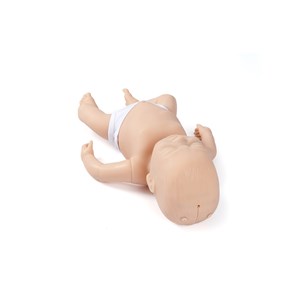 This new-born baby is designed to focus on the critical, resuscitation skills required in the first ten minutes of a new-borns lifeThis new-born baby is designed to focus on the critical, resuscitation skills required in the first ten minutes of a new-borns lifeClick for more capabilities	6 x AvailableSim Baby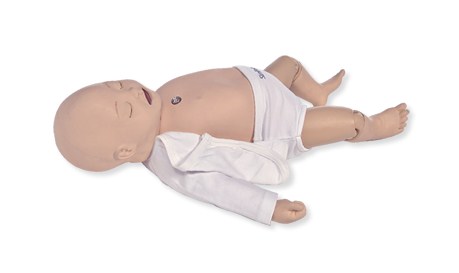 The SimBaby simulator represents a 9-month-old which is designed to help learners recognise and respond to an unwell paediatric patient The SimBaby simulator represents a 9-month-old which is designed to help learners recognise and respond to an unwell paediatric patient Click for more capabilities	2 x AvailableFelicity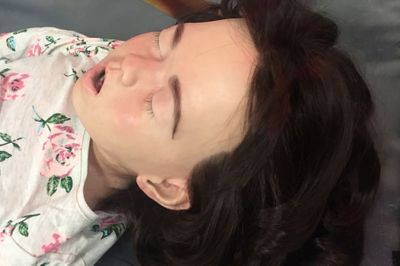 Felicity is a lifelike manikin and is based on a 3-year-old girl, she has visible veins and underlying structuresFelicity is a lifelike manikin and is based on a 3-year-old girl, she has visible veins and underlying structuresClick for more capabilities	1 x AvailableTodd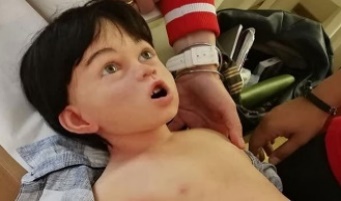 Todd is highly accurate and lifelike and is based on a 3-year-old boy, he has a precise anatomical mouth and airwayTodd is highly accurate and lifelike and is based on a 3-year-old boy, he has a precise anatomical mouth and airwayClick for more capabilities	1 x AvailableSim Junior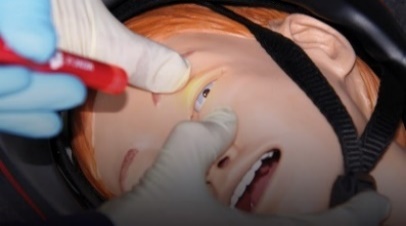 Sim Junior is a 6-year-old boy that simulates a wide range of conditions from a healthy child to an unresponsive critical patient Sim Junior is a 6-year-old boy that simulates a wide range of conditions from a healthy child to an unresponsive critical patient Click for more capabilities	1 x AvailableMegacode Kid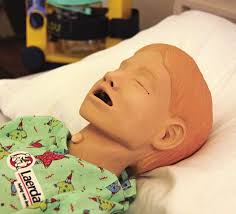 Megacode Kid is a realistic manikin which can be used for paediatric training and emergency skills including CPR, trauma, first aid and child abuse awarenessMegacode Kid is a realistic manikin which can be used for paediatric training and emergency skills including CPR, trauma, first aid and child abuse awarenessClick for more capabilities	8 x AvailableChucky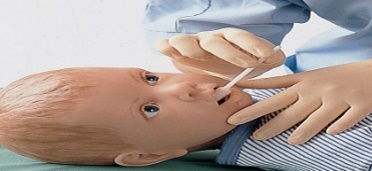 Chucky is a full-body manikin which represents a 4/5-year-old child designed for skill and scenario based trainingChucky is a full-body manikin which represents a 4/5-year-old child designed for skill and scenario based trainingClick for more capabilities	2 x AvailableNursing Kid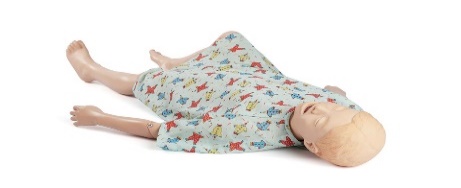 Nursing kid is ideal for clinical training of common and uncommon in-hospital paediatric patientsNursing kid is ideal for clinical training of common and uncommon in-hospital paediatric patientsClick for more capabilities	2 x AvailableLily & Amira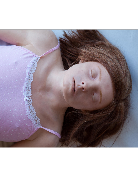 Both are highly accurate of a 9–10-year-old with the look and feel of real skin and can be intubated and ventilated, she has a detachable lower leg and foot for an amputated upper limb                                                  Both are highly accurate of a 9–10-year-old with the look and feel of real skin and can be intubated and ventilated, she has a detachable lower leg and foot for an amputated upper limb                                                  Click for more capabilities	2 x Available